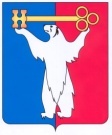 АДМИНИСТРАЦИЯ ГОРОДА НОРИЛЬСКАКРАСНОЯРСКОГО КРАЯПОСТАНОВЛЕНИЕ18.06.2018	г. Норильск	№ 241О подготовке проекта о внесении изменений в документацию по планировке территорииВ связи с поступлением предложения Муниципального казенного учреждения «Управление по содержанию и строительству автомобильных дорог г. Норильска» (ИНН 2457049344, ОГРН 1022401626466) о внесении изменений в проект межевания территории, предназначенной для размещения межрайонной автомобильной дороги, расположенной по адресу: Российская Федерация, Красноярский край, городской округ город Норильск, Вальковское шоссе, 1-20 км, утвержденный постановлением Администрации города Норильска от 26.05.2017 № 226 «Об утверждении документации по планировке территории», на основании ст.ст.  45, 46 Градостроительного кодекса Российской Федерации, ст. 16 Федерального закона от 06.10.2003 № 131-ФЗ «Об общих принципах организации местного самоуправления в Российской Федерации», руководствуясь ст. 61 Устава муниципального образования город Норильск, Главой 3 Правил землепользования и застройки муниципального образования город Норильск, утвержденных решением Норильского городского Совета депутатов от 10.11.2009 № 22-533, с учетом сложившейся градостроительной ситуации,ПОСТАНОВЛЯЮ:1.	Подготовить проект о внесении изменений в документацию по планировке территории, предназначенной для размещения межрайонной автомобильной дороги, расположенной по адресу: Российская Федерация, Красноярский край, городской округ город Норильск, Вальковское шоссе, 1-20 км, утвержденную постановлением Администрации города Норильска от 26.05.2017 № 226 (далее - Проект) с учетом предложений Муниципального казенного учреждения «Управление по содержанию и строительству автомобильных дорог г. Норильска».2.	Поручить подготовку Проекта Муниципальному казенному учреждению «Управление по содержанию и строительству автомобильных дорог г. Норильска».3.	Управлению по градостроительству и землепользованию Администрации города Норильска направить копию настоящего постановления в адрес Муниципального казенного учреждения «Управление по содержанию и строительству автомобильных дорог г. Норильска».4.	Опубликовать настоящее постановление в газете «Заполярная правда» и разместить на официальном сайте муниципального образования город Норильск не позднее трех дней с даты его подписания.5.	Контроль настоящего постановления оставляю за собой.И.о. Главы города Норильска	А.В. Малков